Gerald (Jerry) Buckwalter, American Society of Engineers (ASCE)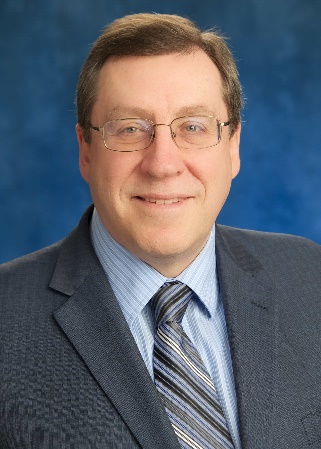 Jerry Buckwalter is the ASCE Chief Operating and Strategy Officer responsible for helping to shape the strategic direction and operational effectiveness of the society, and a long-time member of the ASCE Industry Leaders Council. He also directs an innovative strategic project called Future World Vision where ASCE is creating a computer model to assess potential built environments 50 years into the future and the resulting impact on the engineering profession. Jerry came to ASCE from Northrop Grumman, where he served as Director of Corporate Strategy, but also directed the company’s business in Homeland Security and Resilience. Jerry has decades of experience working in infrastructure, including membership in the National Infrastructure Advisory Council for four years reporting to the White House under both Presidents Barack Obama and George W. Bush. Jerry earned a degree in physics from Monmouth University, completed advanced coursework at George Washington University and the Massachusetts Institute of Technology, and has been an executive in residence at the University of Chicago teaching market strategy. He was the 2018 recipient of the ASCE William H. Wisely American Civil Engineer award. Jerry also serves on many boards, including the International Coalition for Sustainable Infrastructure, the Center for Public Policy Innovation, the National Homeland Defense Foundation and ASPIE, a non-profit foundation serving adults with disabilities.